Name ______________________________      HOMEWORK     Sept. 19-23Put your initials by each night that your child practiced the following:____ Monday		     ____Tuesday   	     	     ____Thursday*Nightly Homework*1. Count numbers 1-25. 2. Practice letter name and sounds.  Monday-Say the word, count the syllables, and color the number of syllables you hear.  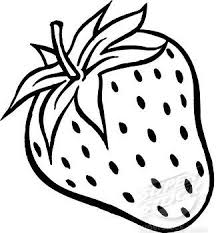 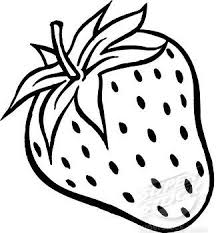 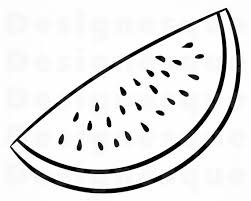 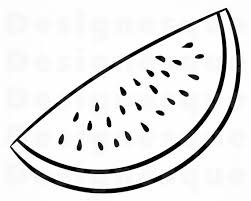 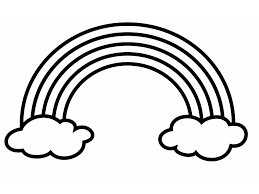 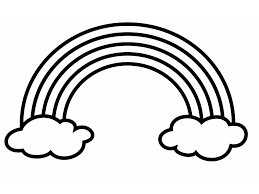 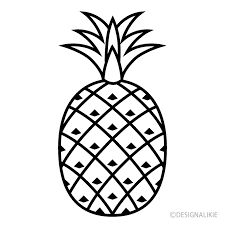 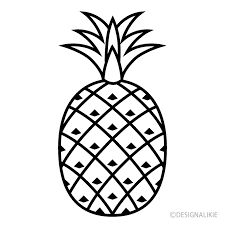 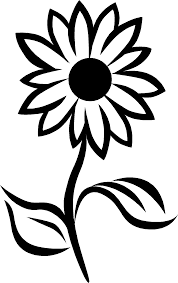 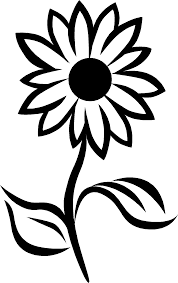 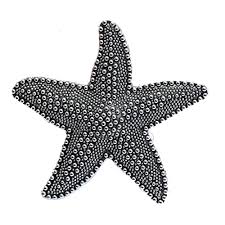 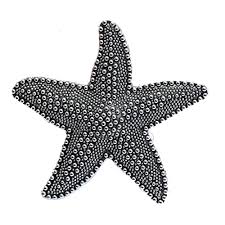 Say the word.  Color the picture that ends with the sound /t/.TUESDAY-       Read it.  Trace it.  Write it.by      by  ___                           my     my  ___                           to      to   ___   Say the word.  Color the picture that ends with the sound /b/.THURSDAY- Name the picture.  Write the beginning letter for each word.  _	 _  _ 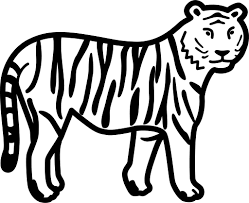 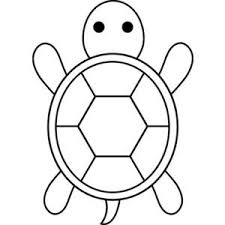 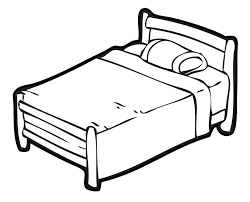  _     __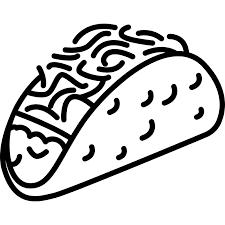 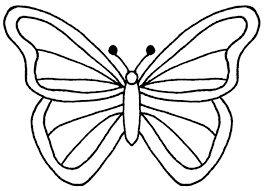 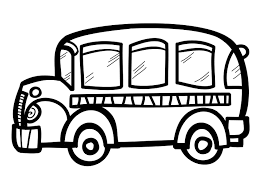 Star Right Reader Week of Sept. 19-23(Please let your child read this to you.)Words to knowby       to       myBbSee my boat?  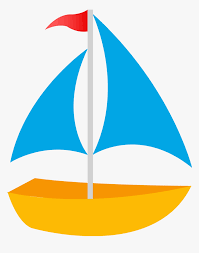 See the bird by the boat! 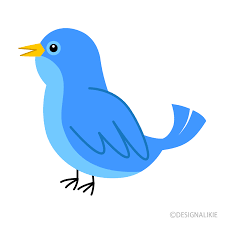 See the bird by my bike. 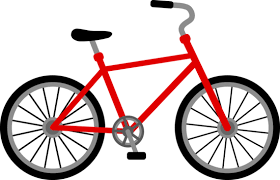 See the bird by the bush. 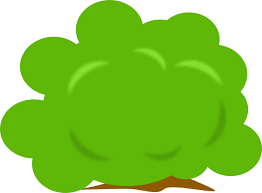 See the bird  by the bush. Run  to the bush! 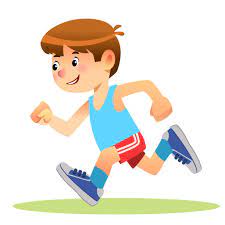 See my boat! 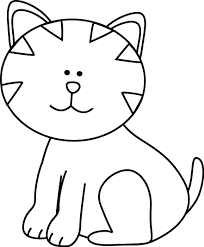 cat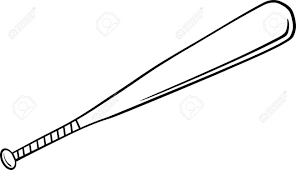 bat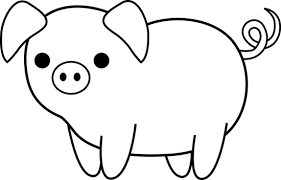 pig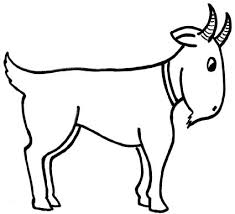 goat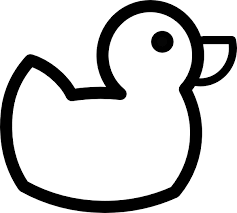 duck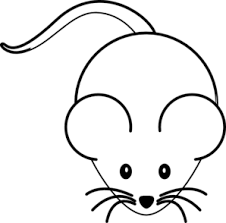 mouse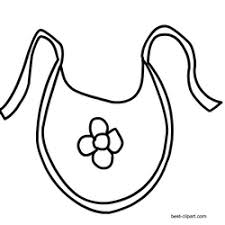 bib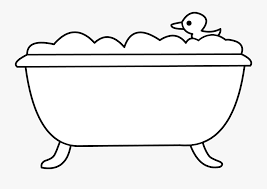 tub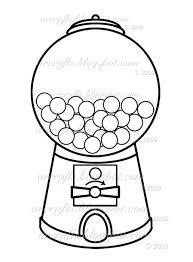 gum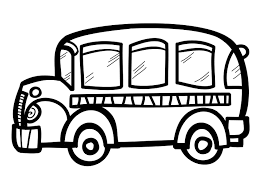 bus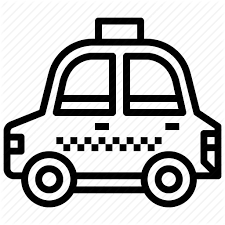 cab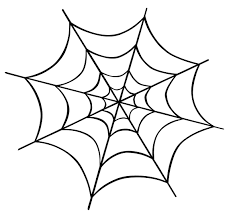 web